План-конспект занятияпедагога дополнительного образования Бунеевой Веры АнатольевныОбъединение – Основы гимнастикиПрограмма - «Основы гимнастики»Группа – 01-86, 01-89Дата проведения: - 22.12.2022.Время проведения: 08 ч. 30 мин., 10 ч. 30 мин.Тема занятия: «ОФП. Упражнения для развития мышц ног, связок голеностопного сустава, укрепление мышц свода стопы и мышц голени. Беседа о профилактике плоскостопия. БАТ (биологически активные точки) на стопе.Цель занятия: комплекс упражнений для укрепления и развития мышц ногРекомендуемый комплекс упражнений:- чередование ходьбы на носках и пятках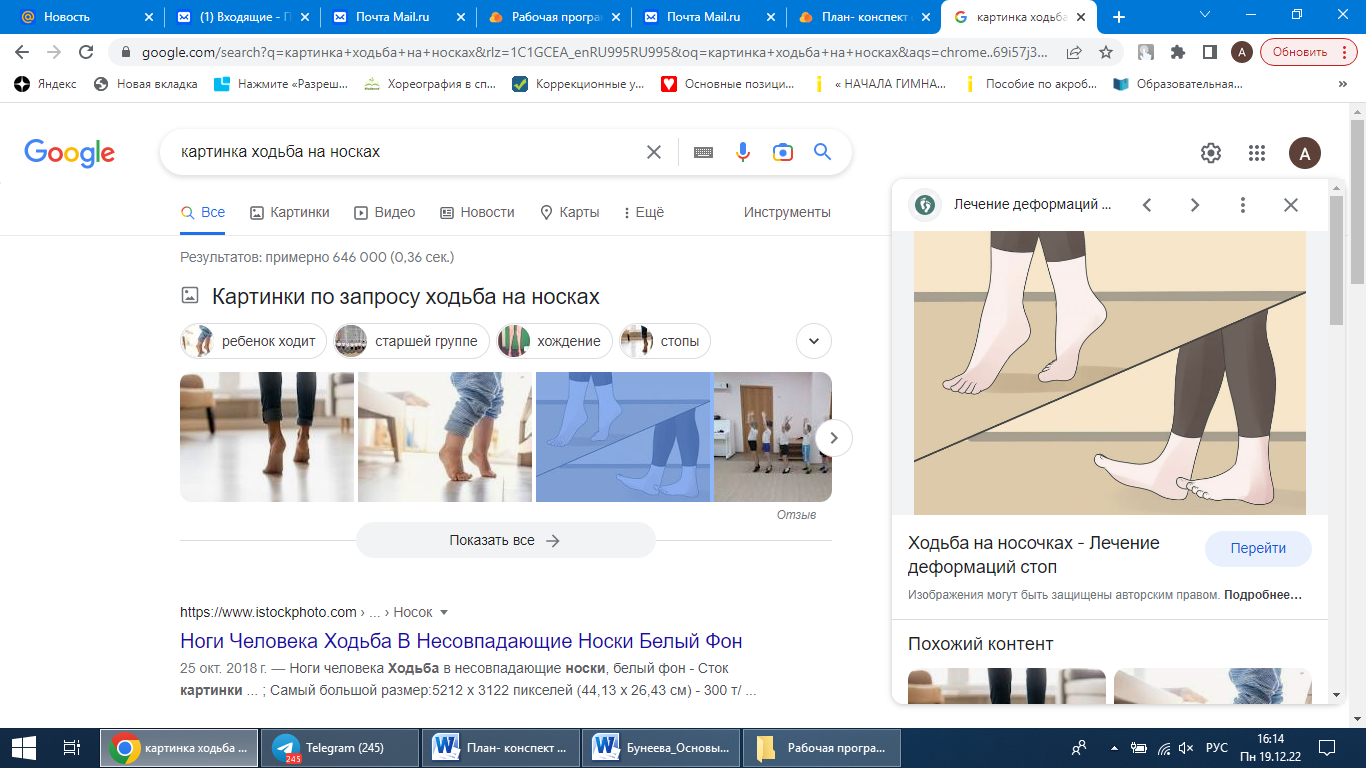 - стоя на месте, ноги вместе – поднимание на носки и удержание 10 сек., повторить 10 раз.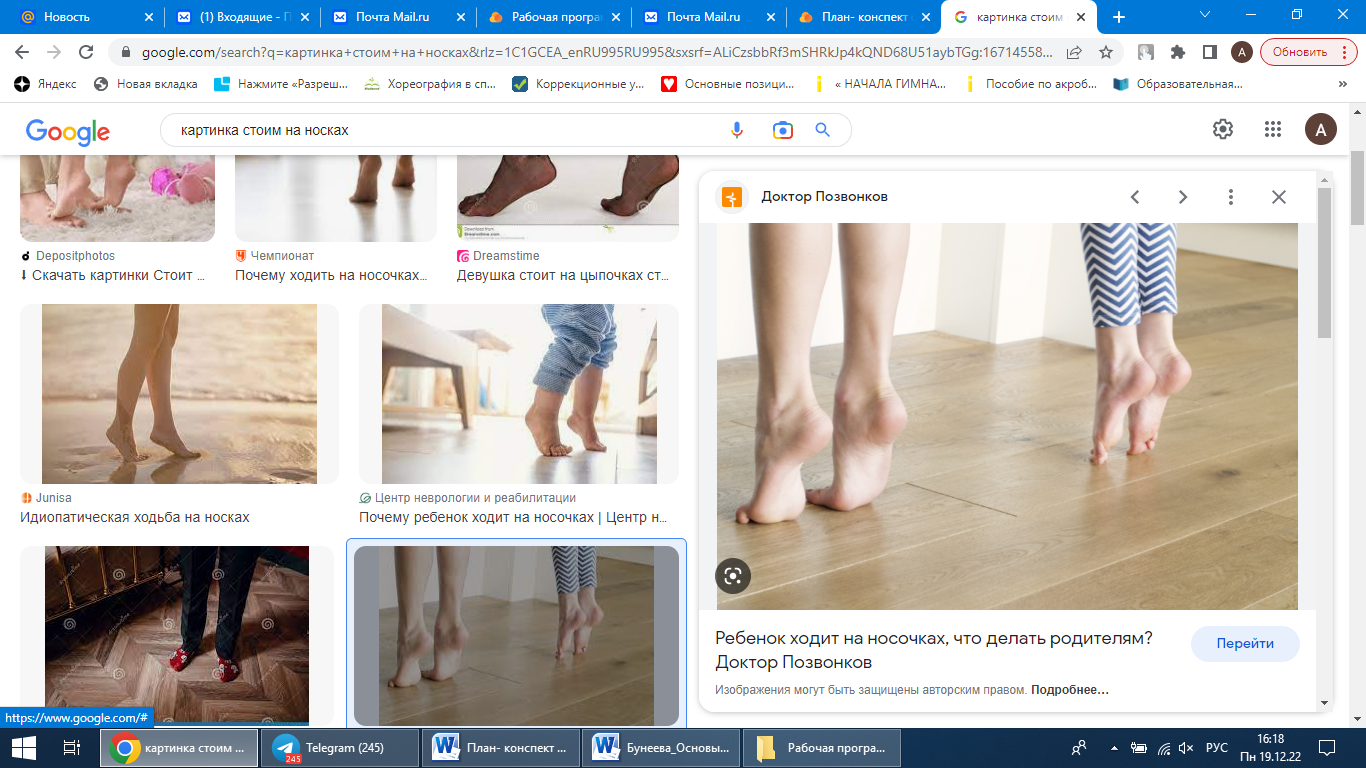 - исходное положение, сидя на полу: поочередный подъем правой и левой стопы;- упражнения, с применением предметов: с гимнастической палкой, с мячами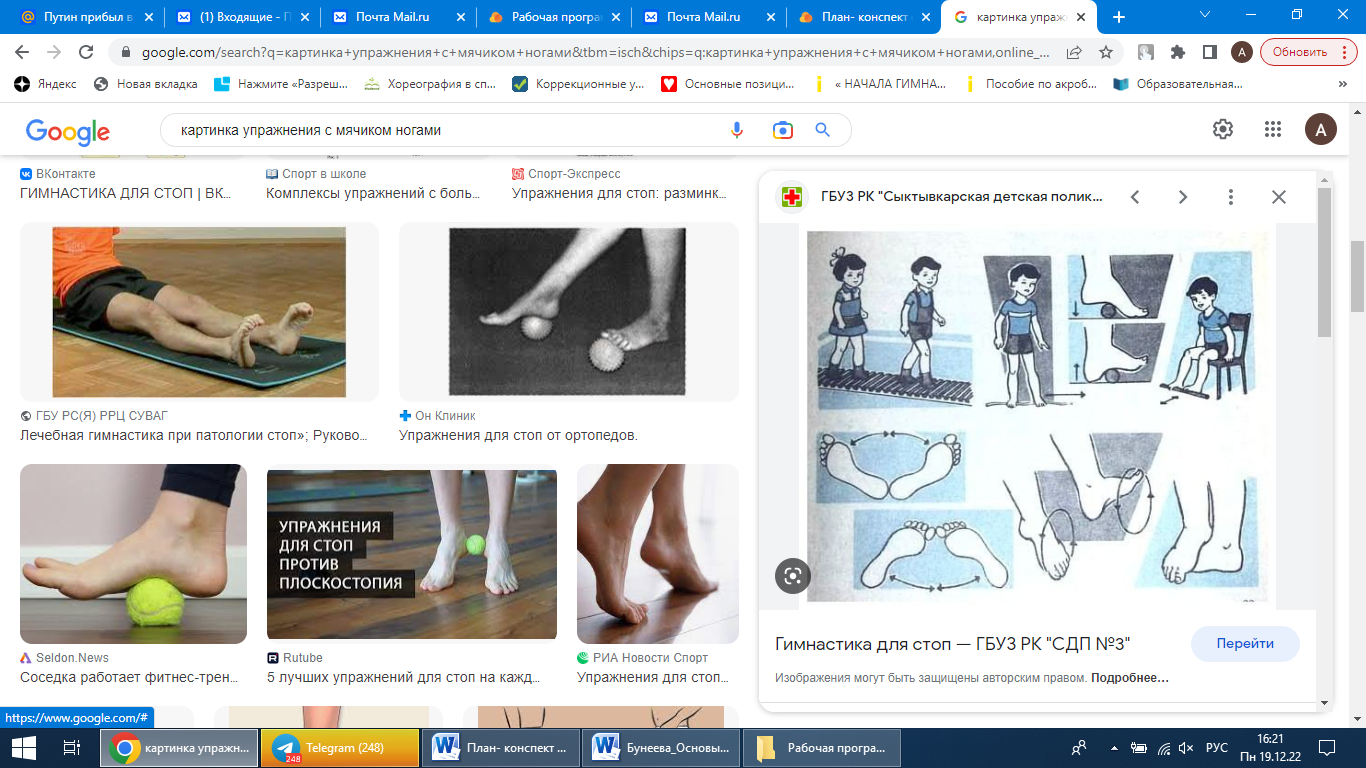 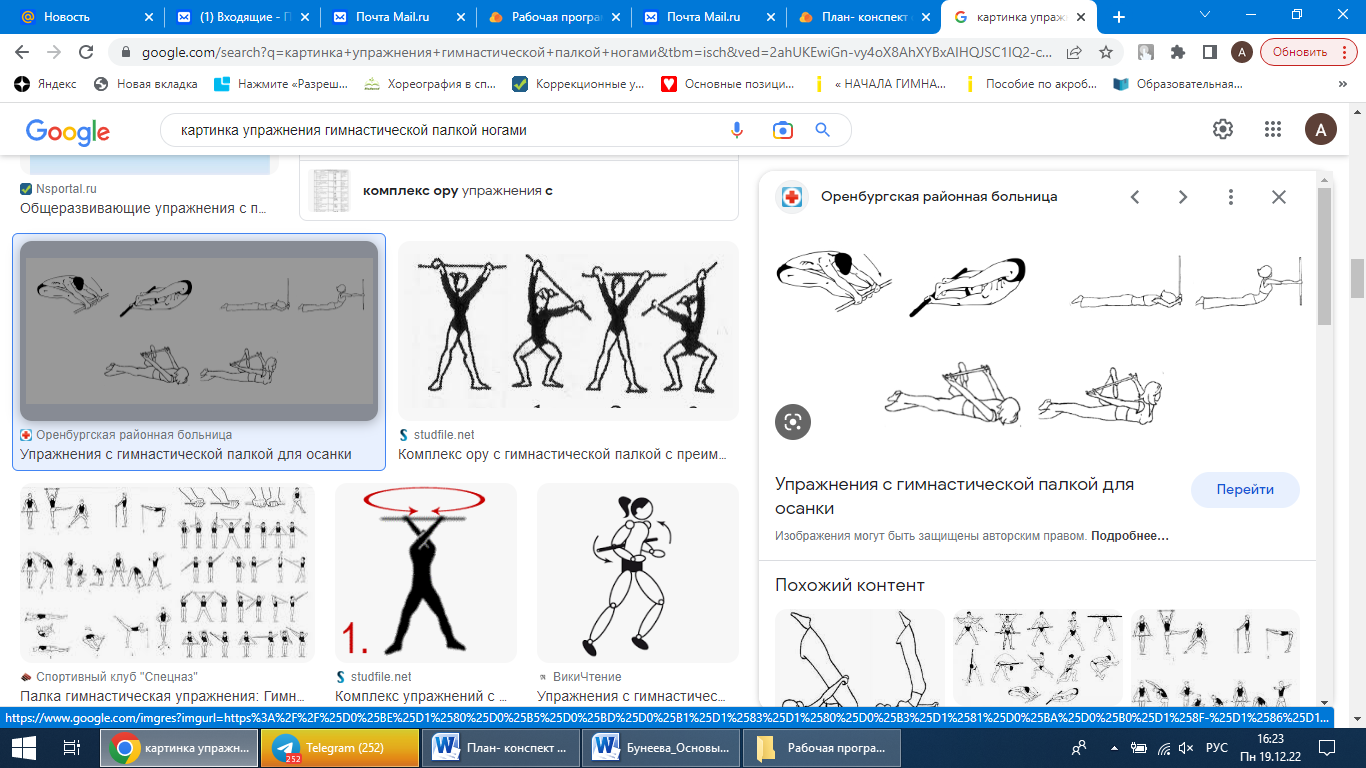 Домашнее задание: повторить упражнения по кругу 3 разаОбратная связь:Фото самостоятельного выполнения задания отправлять на электронную почту metodistduz@mail.ru для педагога Бунеевой Веры Анатольевны.